ビジネス アクション プラン テンプレートの例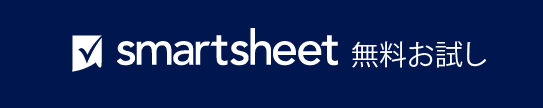 プロジェクト マネージャープロジェクト マネージャープロジェクト マネージャー今日の日付今日の日付今日の日付今日の日付Brent WilliamsBrent WilliamsBrent WilliamsMM/DD/YYMM/DD/YYMM/DD/YYMM/DD/YY目標目標を下に書きます。目標を下に書きます。目標を下に書きます。目標を下に書きます。目標を下に書きます。目標を下に書きます。目標を下に書きます。アクション プランアクションの説明担当者優先度ステータス開始終了必要なリソース必要なリソース予測されるリスク結果目標 1: 会場の選択中完了会場の選択肢の選定Sally J.高完了9/3010/2会場訪問 Sally J.中保留中10/510/9現場訪問に参加するスタッフを見つける現場訪問に参加するスタッフを見つける契約の締結Maria S.低進行中10/1210/12弁護士/法務部門弁護士/法務部門低完了目標 2: 講演者の確保 高進行中講演者の採用Sally J.中進行中10/710/12講演者の経歴Sally J.中進行中10/1210/14講演者紹介資料の作成と送信Maria S.低完了10/1310/16講演者の確定Sally J.中保留中10/1710/18低進行中目標 3: スポンサーの採用低進行中スポンサーの選定John S.低進行中10/1310/19資金調達と Web チーム資金調達と Web チームスポンサー契約の作成Maria S.低進行中10/1510/16電子メールの送信John S.低未開始10/1910/21売り込み電話を掛けるJohn S.低未開始10/2110/23セールス チームよりセールス チームより低保留中目標 4: イベントの宣伝高完了マーケティング チームマーケティング チームバナーの作成Morgan K.高完了10/2610/28グッズの注文Morgan K.高完了10/2810/28コーヒー マグ、手提げ袋、筆記具コーヒー マグ、手提げ袋、筆記具ソーシャル メディア戦略の作成Corrine J.高完了10/1310/26マーケティング資料の作成Karen Z.高完了10/2610/30高完了免責条項Smartsheet がこの Web サイトに掲載している記事、テンプレート、または情報などは、あくまで参考としてご利用ください。Smartsheet は、情報の最新性および正確性の確保に努めますが、本 Web サイトまたは本 Web サイトに含まれる情報、記事、テンプレート、あるいは関連グラフィックに関する完全性、正確性、信頼性、適合性、または利用可能性について、明示または黙示のいかなる表明または保証も行いません。かかる情報に依拠して生じたいかなる結果についても Smartsheet は一切責任を負いませんので、各自の責任と判断のもとにご利用ください。